Б. ПРИКЛАДИ РОБІТ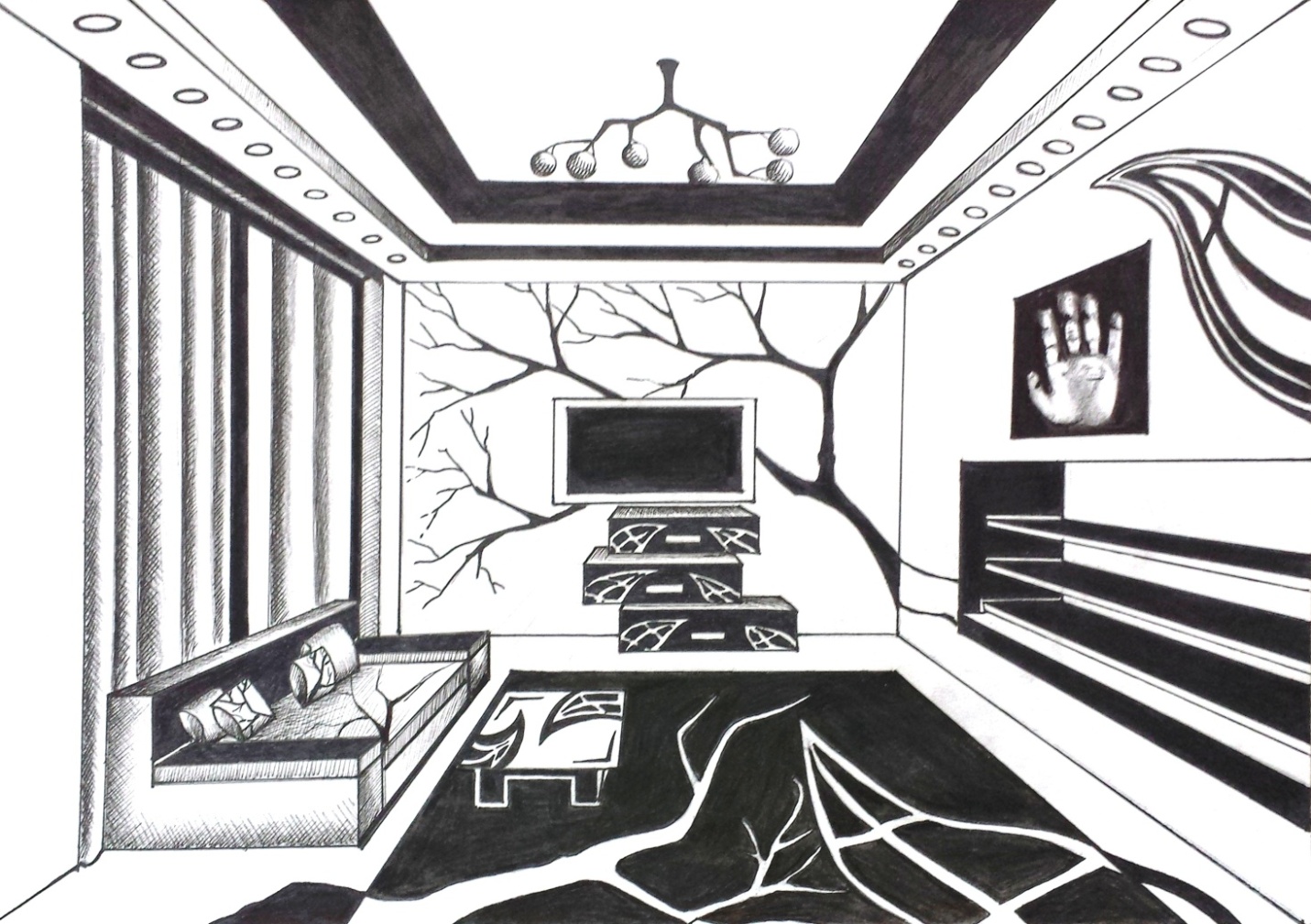 Рис. Б.1. Фронтальна перспектива інтер’єру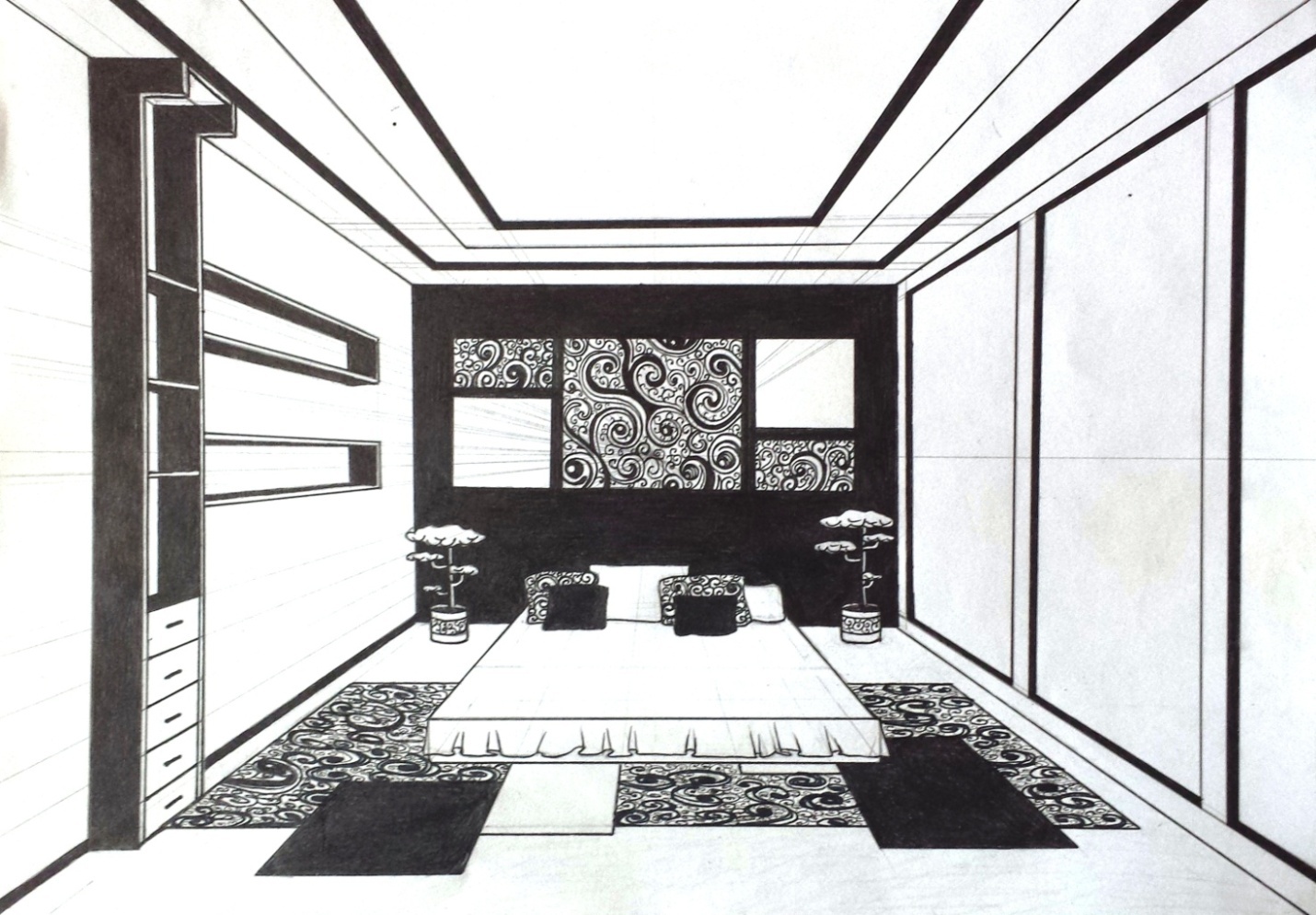 Рис. Б.2. Фронтальна перспектива інтер’єру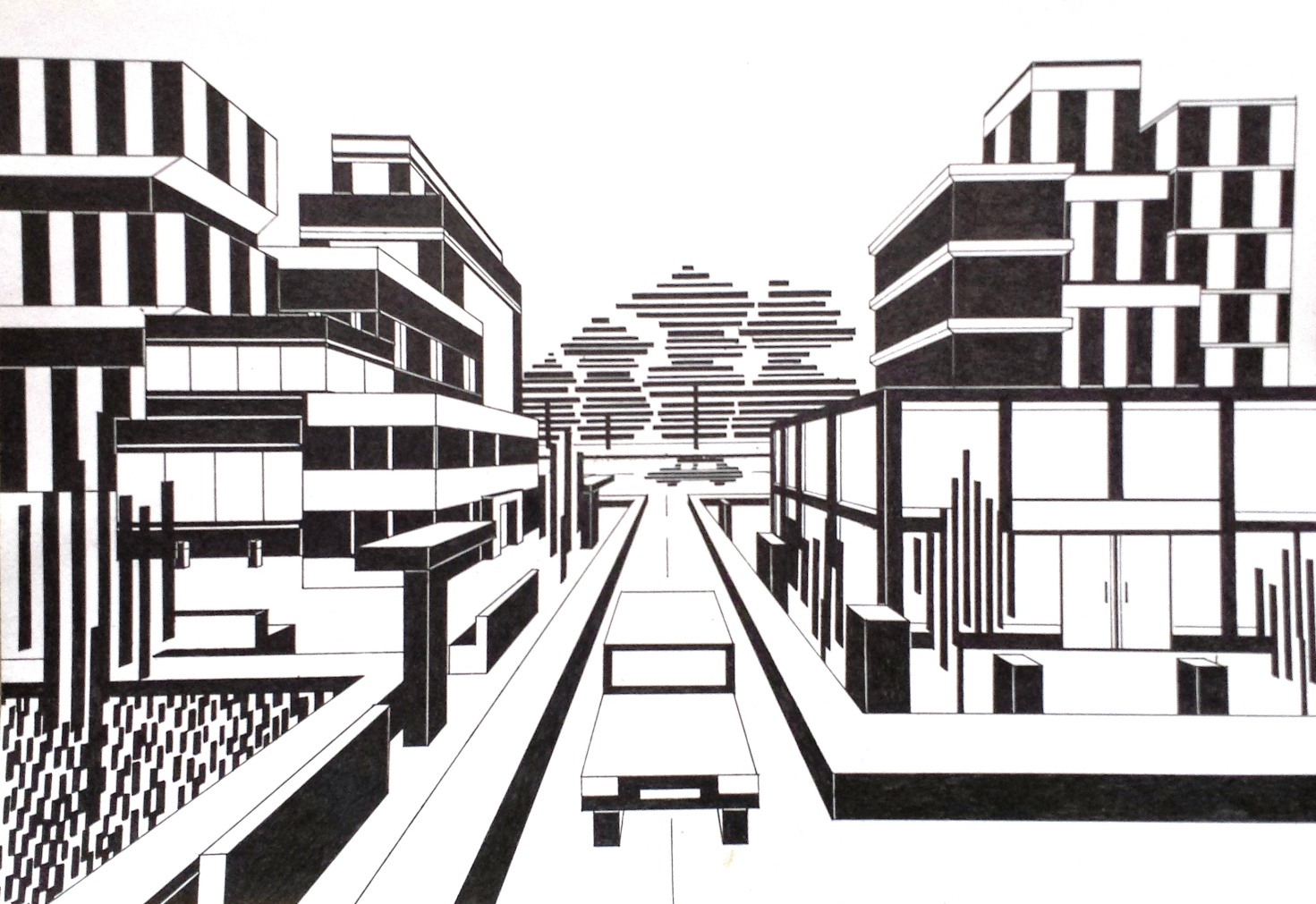 Рис. Б.3. Фронтальна перспектива екстер’єру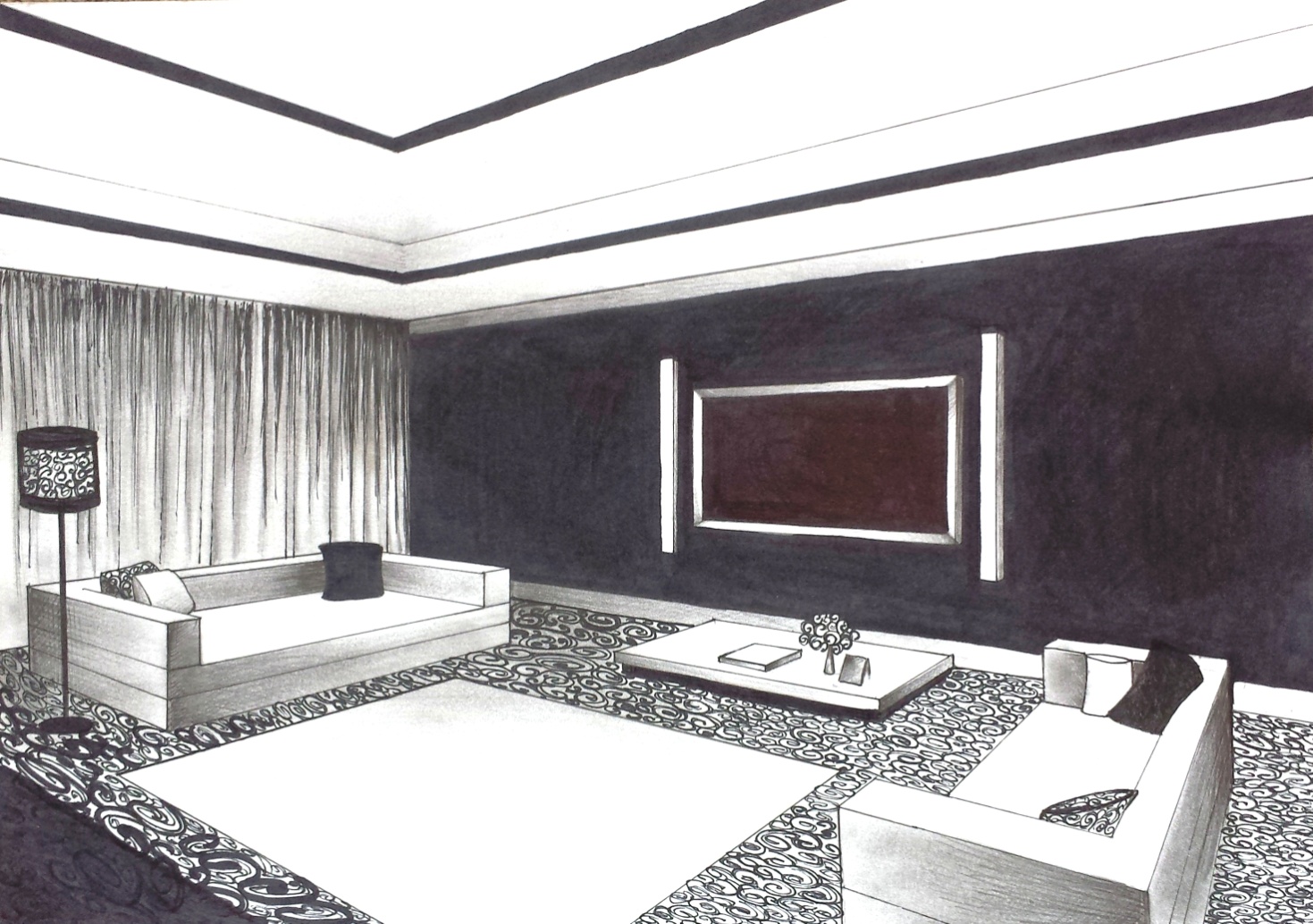 Рис. Б.4. Кутова перспектива інтер’єру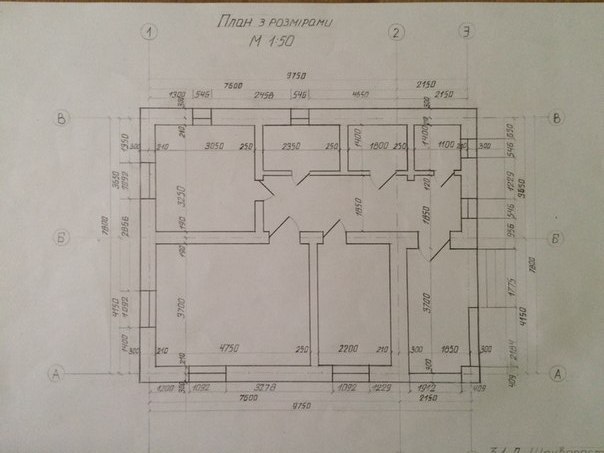 Рис. Б.5. План з розмірами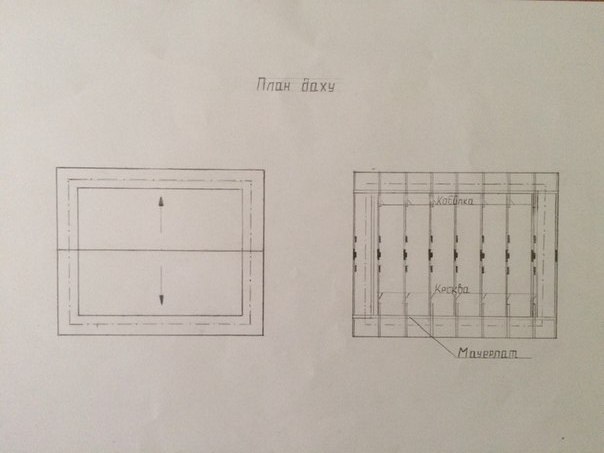 Рис. Б.6. План даху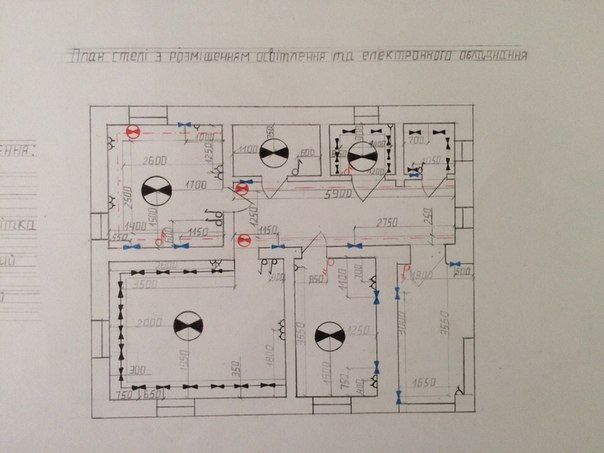 Рис. Б.7. План стелі з розміщенням освітлення та електричного обладнання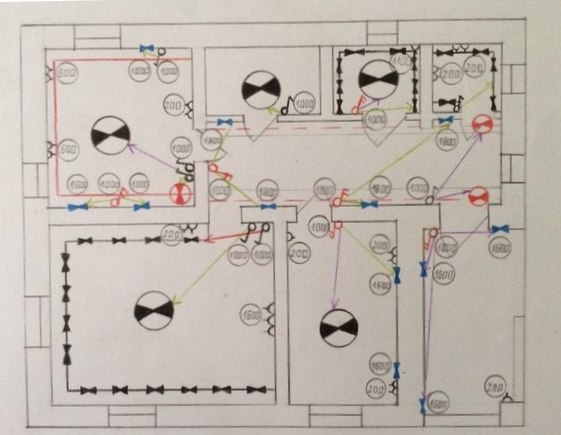 Рис. Б.8. План-система освітлення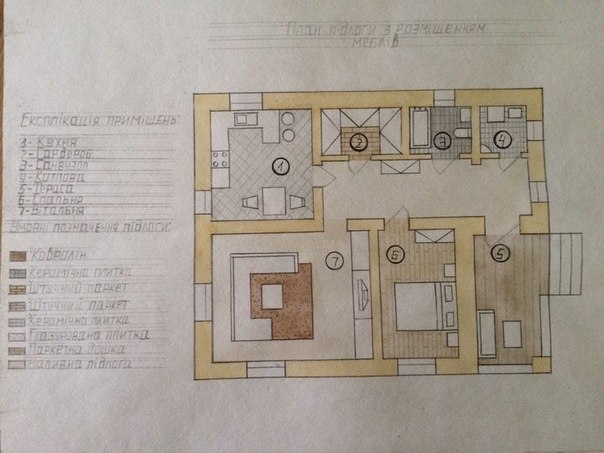 Рис. Б.9. План підлоги з розміщенням меблів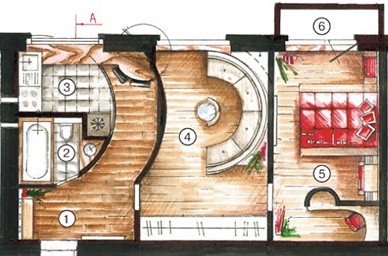 Рис. Б.10. План підлоги з розміщенням меблів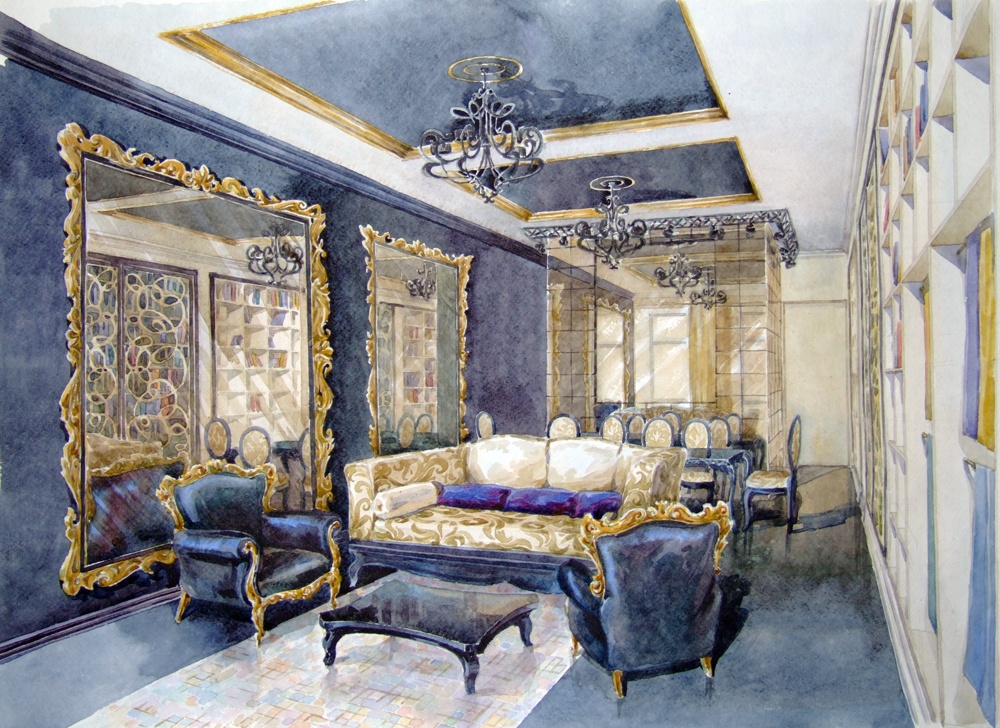 Рис. Б.11. Перспективне зображення дизайн-інтер’єру вітальні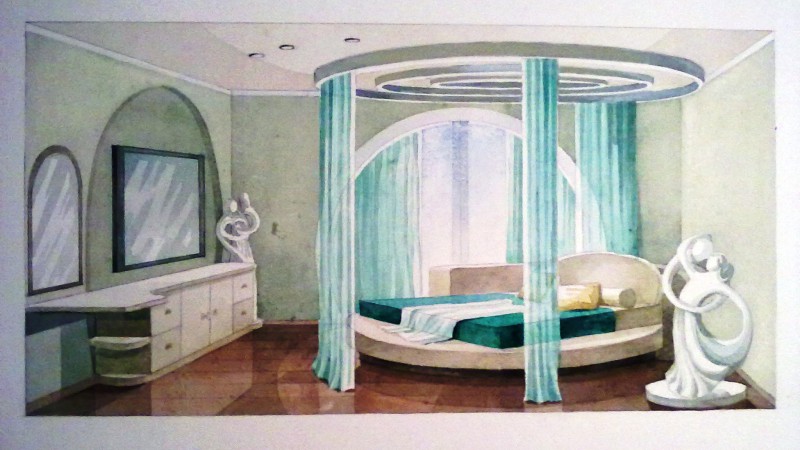 Рис. Б.12. Перспективне зображення дизайн-інтер’єру спальні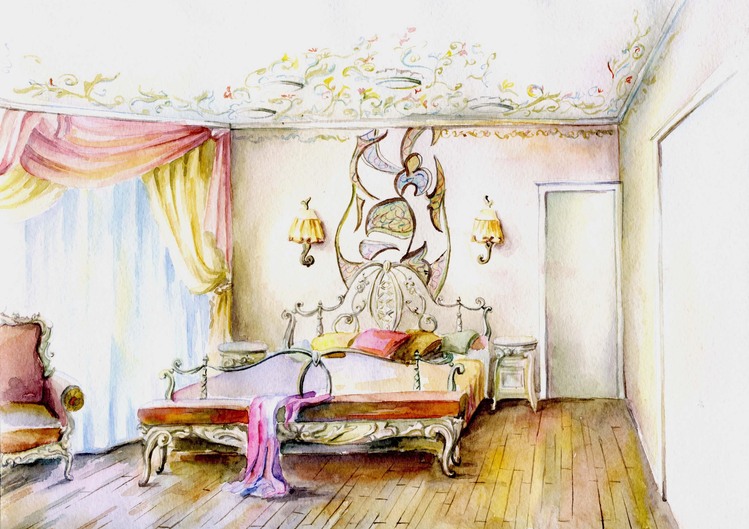 Рис. Б.13. Перспективне зображення дизайн-інтер’єру дитячої кімнати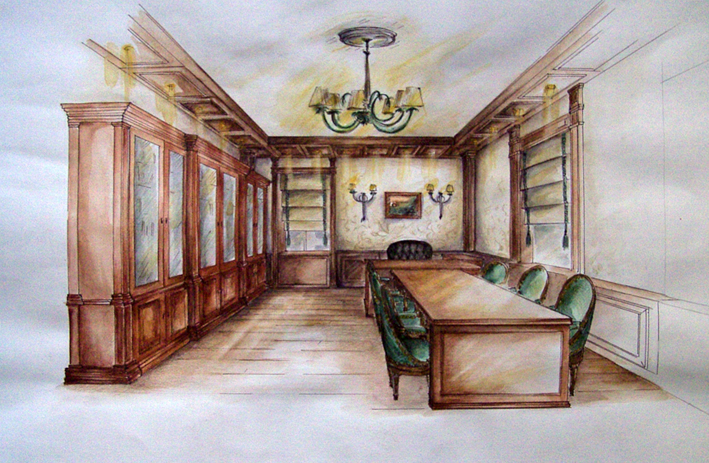 Рис. Б.14. Перспективне зображення дизайн-інтер’єру кабінету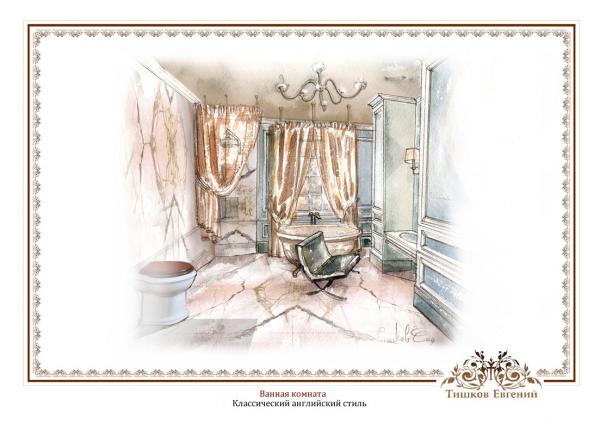 Рис. Б.15. Перспективне зображення дизайн-інтер’єру санвузла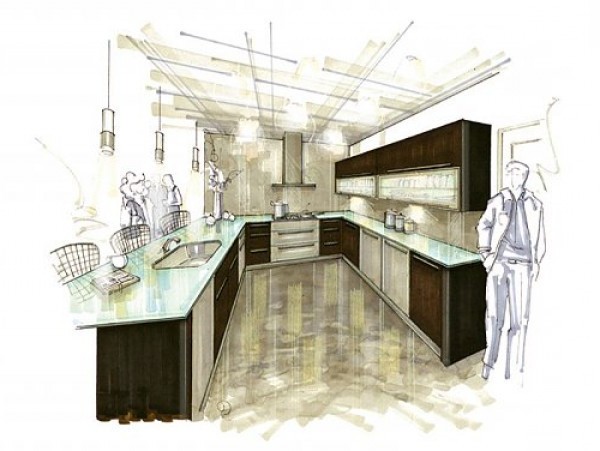 Рис. Б.11. Перспективне зображення дизайн-інтер’єру кухні